Выполнение работ по благоустройству придомовых территорий с.п. Пушной: н.п. Пушной, ул. Центральная, д.8,12,                                            Благоустройство объектов реализуется в рамках федерального приоритетного проекта «Формирование комфортной городской среды». Объекты включены в муниципальную программу  «Формирование современной городской среды муниципального образования сельское поселение Пушной Кольского района Мурманской области на 2018 - 2022 годы», утвержденную постановлением администрации сельского поселения Пушной Кольского района Мурманской области № 9 от 30.01.2018 г. (с изменениями от 09.04.2018 № 22, от 19.10.2018 № 56, от 27.12.2018 № 80, от 25.03.2019 № 9, от 05.04.2019 № 13, от 16.05.2019 № 21, от 02.09.2019 № 43, от 30.12.2019 № 81, от 27.01.2020 № 11, от 23.04.2020 № 25, от 10.02.2021 № 11, от 20.04.2021 №22, от 20.05.2021 № 26, от 01.09.2021 № 48, от 07.10.2021 №  52, от 14.12.2021 № 76). Общая стоимость работ -  2 282 354,86  рублей.Финансирование объекта осуществляется из средств:- федерального и областного бюджета Мурманской области: 2 168 237,12  рублей;- местного бюджета сельского поселения Пушной Кольского района Мурманской области - 114 117,74 рублей.Заказчик : Муниципальное казенное учреждение « Управление деятельностью сельского поселения Пушной Кольского района Мурманской области» Подрядчик : Общество с ограниченной ответственностью  «Бизнес-Компания»,  ИНН 5190052010Срок выполнения работ: с 21.06.2021 г. по 15.08.2021 г.Проектно-сметной документацией предусмотрено:1. Снятие деформированных асфальтобетонных покрытий 	покрытия:1185 м2 м2 покрытия;2. Перевозка грузов I класса автомобилями-самосвалами: 117,3 т груза;3. Планировка площадей, группа грунтов: 1185 м2 покрытия;4. Устройство подстилающих и выравнивающих слоев оснований из песчано-гравийной смеси толщ. 30 см: 355,5 м3 покрытия5. Устройство подстилающих и выравнивающих слоев оснований из песка толщ. 20 см: 37 м3 покрытия;6. Устройство подстилающих и выравнивающих слоев оснований из щебня толщ 15см: 177,8 м3 покрытия;7. Розлив вяжущих материалов: 2,732 т;8. Устройство покрытия толщиной 6 см из горячих асфальтобетонных смесей плотных мелкозернистых: 1185 м2 покрытия49. Установка скамеек: 2 шт.10. Установка урн: 4 шт.До проведения работ:Ремонт дворового проезда (укладка асфальта, площадью – 1185 м2) по адресу -  н.п. Пушной, ул. Центральная, д.8.12: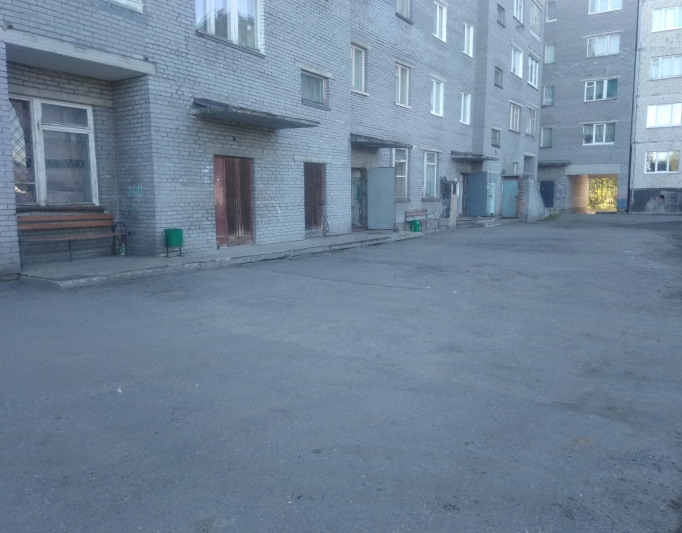 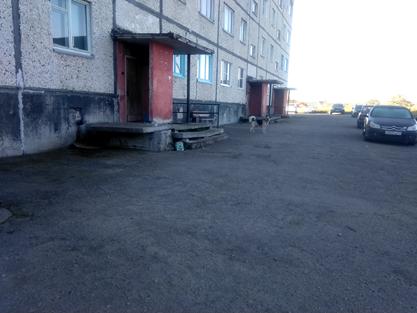  Окончание работ, результаты (06.08.2021-08.08.2021) : 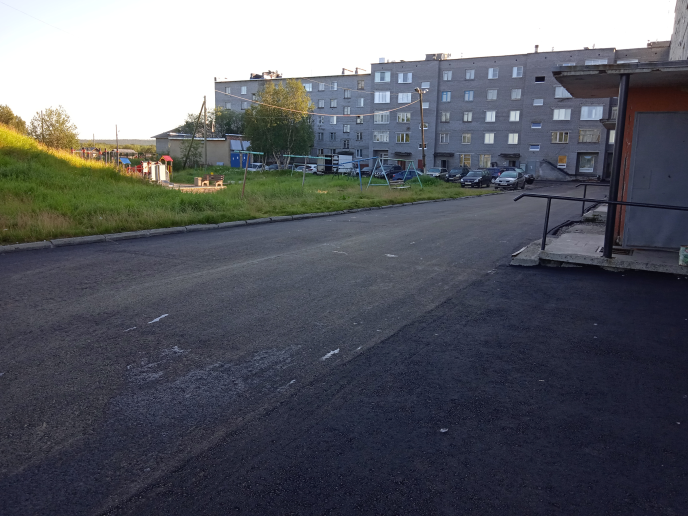 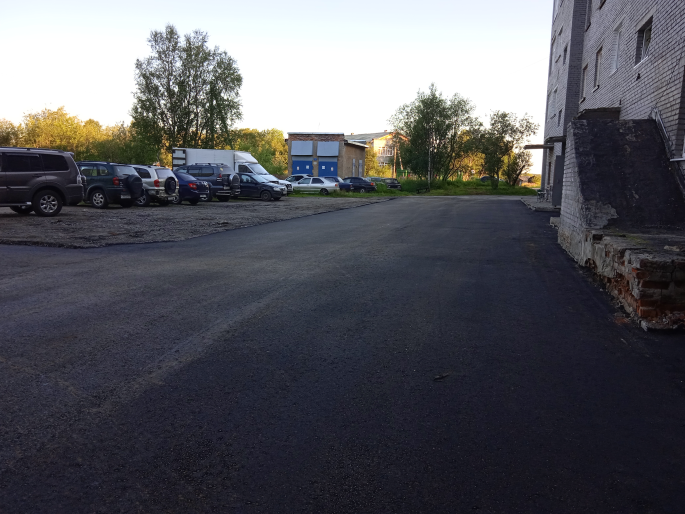 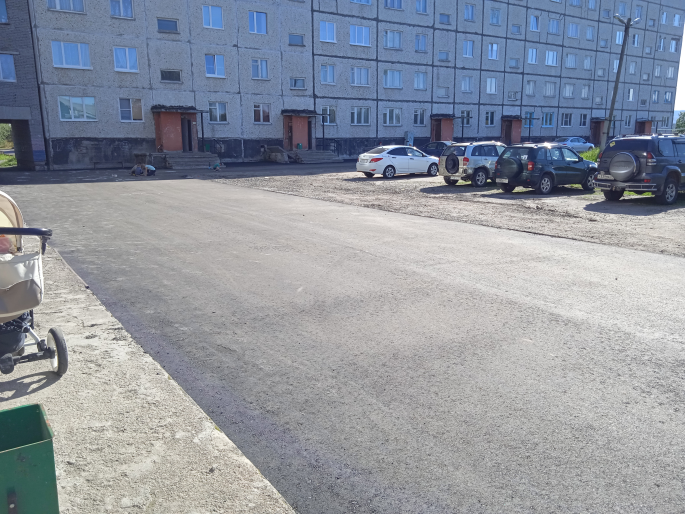 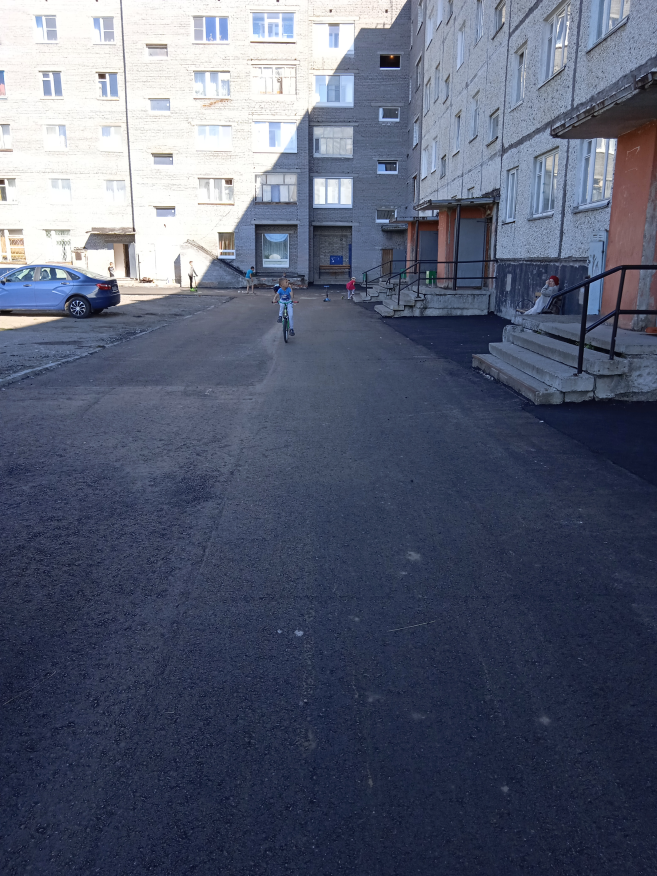 